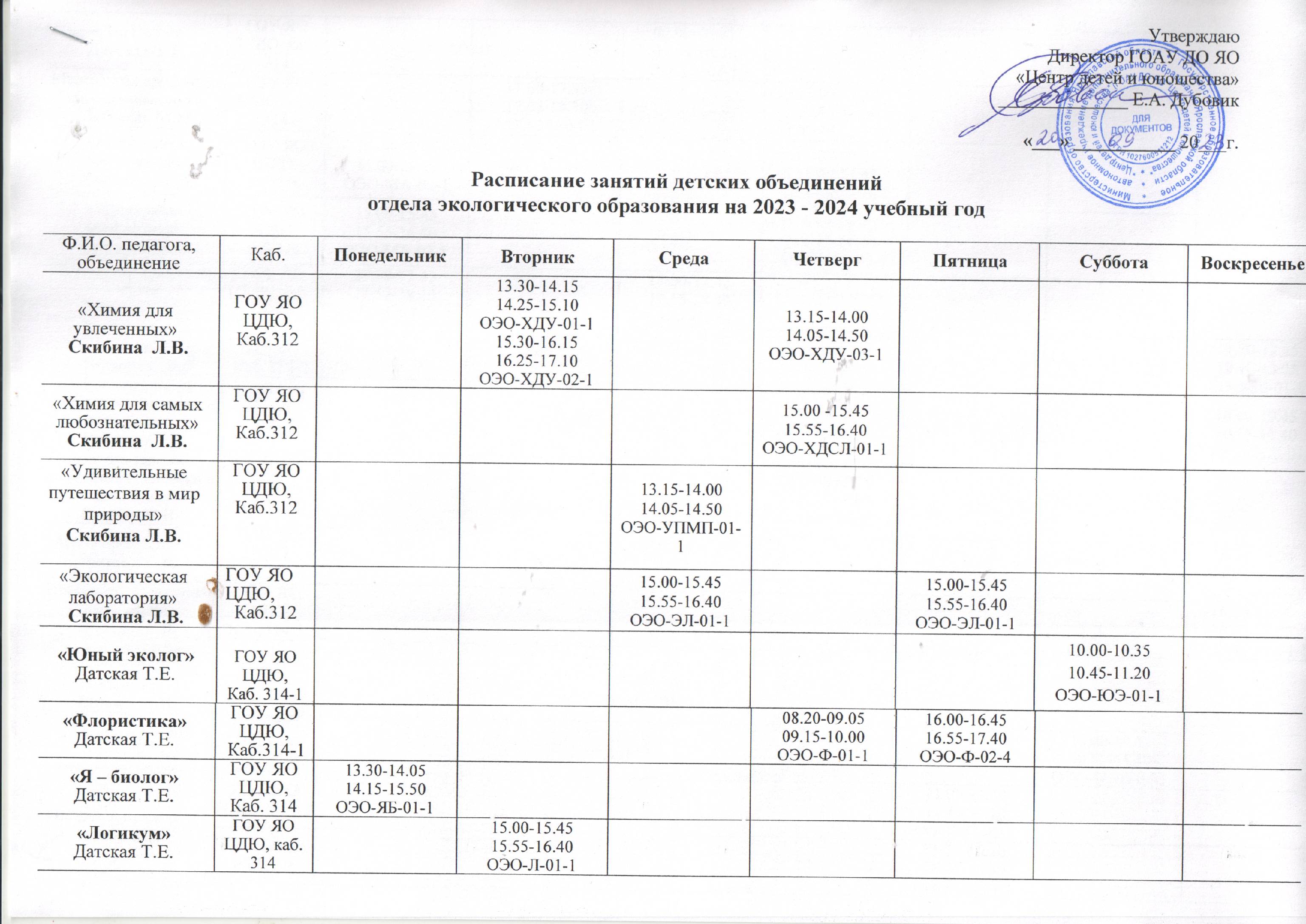 Руководитель отдела экологического образования                                                                                             Минеева И.Ю.«Логикум»Датская Т.Е.ГОУ ЯО ЦДЮ, каб. 314ГОУ ЯО ЦДЮ, каб. 31409.00-09.4509.55-10.40ОЭО-Л-02-109.00-09.4509.55-10.40ОЭО-Л-02-1«Ментальная арифметика для начинающих»Лебедева М.МГОУ ЯО ЦДЮ, каб. 314 ГОУ ЯО ЦДЮ, каб. 314 17.00-17.3517.45-18.30ОЭО-МА0-0117.00-17.3517.45-18.30ОЭО-МА0-01-117.00-17.3517.45-18.30ОЭО-МА0-01-1«Ментальная арифметика»Лебедева М.МГОУ ЯО ЦДЮ,  каб.314ГОУ ЯО ЦДЮ,  каб.31410.00-10.4511.00-11.45ОЭО-МА-01-110.00-10.4511.00-11.45ОЭО-МА-01-110.00-10.4511.00-11.45ОЭО-МА-01-1«Ментальная арифметика»Лебедева М.МГОУ ЯО ЦДЮ,  каб.314ГОУ ЯО ЦДЮ,  каб.31415.00-15.4515.55-16.40ОЭО-МА-02-115.00-15.4515.55-16.40ОЭО-МА-02-115.00-15.4515.55-16.40ОЭО-МА-02-1«Ментальная арифметика с нуля»Лебедева М.МГОУ ЯО ЦДЮ,каб. 314ГОУ ЯО ЦДЮ,каб. 31417:00-17:4517.55-18.40ОЭО-МАН-01-1117:00-17:4517.55-18.40ОЭО-МАН-01-117:00-17:4517.55-18.40ОЭО-МАН-01-1«Занимательная биология»Винник С.В.ГОУ ЯО ЦДЮ,Каб.314-1ГОУ ЯО ЦДЮ,Каб.314-111.50-12.3512.40-13.25ОЭО-ЗБ-01-1«Занимательная физиология человека и животных»Винник С.В.ГОУ ЯО ЦДЮ,Каб.314-1 ГОУ ЯО ЦДЮ,Каб.314-1 10.00-10.4510.55-11.40ОЭО-ЗФЧЖ-01-1«Занимательная физиология человека и животных»Винник С.В.ГОУ ЯО ЦДЮ,Каб.314-1 ГОУ ЯО ЦДЮ,Каб.314-1 11.30-12.1512.20-13.05ОЭО-ЗФЧЖ-02-111.30-12.1512.20-13.05ОЭО-ЗФЧЖ-02-1«Аранжировка цветов»Винник С.В.ГОУ ЯО ЦДЮ,Каб.314-1 ГОУ ЯО ЦДЮ,Каб.314-1 13.35-14.2014.25-15.10ОЭО-АЦ-01-2«Цветоводство и основы флористики»Винник С.В.ГОУ ЯО ЦДЮ,Каб.314-1 ГОУ ЯО ЦДЮ,Каб.314-1 15.20-16.0516.10-16.55ОЭО-ЦОФ-01-1«Первые шаги в науку: экспериментальная ботаника»Винник С.В.ГОУ ЯО ЦДЮ,Каб.314-1ГОУ ЯО ЦДЮ,Каб.314-116.00-16.4516.50-17.35ОЭО-ПШНЭБ-01-116.00-16.4516.50-17.35ОЭО-ПШНЭБ-01-1«Эко-волонтер»Кребс Е.В.ГОУ ЯО ЦДЮ,615ГОУ ЯО ЦДЮ,61510.00-10.4510.55-11.40ОЭО-МЭВ-01-110.00-10.4510.55-11.40ОЭО-МЭВ-01-1«Ближе к природе»Кребс Е.В.ГОУ ЯО ЦДЮ, 314-1ГОУ ЯО ЦДЮ, 314-111.00-11.3011.40-12.10ОЭО-БП-02-111.00-11.3011.40-12.10ОЭО-БП-02-1«Ближе к природе»Кребс Е.В.8 интернат, каб.2398 интернат, каб.23915.20-15.5016.00-16.30ОЭО-БП-01-115.20-15.5016.00-16.30ОЭО-БП-01-1«Занимательная биология»Кребс Е.В.ГОУ ЯО ЦДЮ, 605ГОУ ЯО ЦДЮ, 60512.00-12.4512.55-13.40ОЭО-ЗБ-02-112.00-12.4512.55-13.40ОЭО-ЗБ-02-1«Удивительные путешествия в мир природы»Кребс Е.В.Школа 39Каб.9Школа 39Каб.910.00-10.4510.55-11.40ОЭО-УПМП-12-110.00-10.4510.55-11.40ОЭО-УПМП-12-1«Удивительные путешествия в мир природы»Кребс Е.В.Школа 39Каб.22Школа 39Каб.2215.30-16.1016.20-17.00ОЭО-УПМП-13-115.30-16.1016.20-17.00ОЭО-УПМП-13-1«Удивительные путешествия в мир природы»Белькова М.В.ГОУ ЯО ЦДЮ, 314-1ГОУ ЯО ЦДЮ, 314-111.30-12.1512.25-13.10ОЭО-УПМП-14-113.30-14.0514.15-14.50ОЭО-УПМП-08-113.30-14.1514.25-15.10ОЭО-УПМП-09-113.30-14.1514.25-15.10ОЭО-УПМП-10-113.30-14.1514.25-15.10ОЭО-УПМП-10-113.30-14.1514.25-15.10ОЭО-УПМП-11-113.30-14.1514.25-15.10ОЭО-УПМП-11-1«Планета здоровья»Теплова Я.А.ГОУ ЯО ЦДЮ,Каб.314ГОУ ЯО ЦДЮ,Каб.31413.30-14.1514.25-15.10ОЭО-ПЗ-01-113.30-14.1514.25-15.10ОЭО-ПЗ-02-113.30-14.1514.25-15.10ОЭО-ПЗ-02-113.30-14.1514.25-15.10ОЭО-ПЗ-03-113.30-14.1514.25-15.10ОЭО-ПЗ-03-1«Планета здоровья»Теплова Я.А.Школа 39, каб.23Школа 39, каб.239.20-10.0510.15-11.00ОЭО-ПЗ-04-115.30-16.1016.15-16.55ОЭО-ПЗ-05-115.30-16.1016.15-16.55ОЭО-ПЗ-05-1«Интеллект будущего -144 ч»Волкова Л.В.«Интеллект будущего -144 ч»Волкова Л.В.ГОУ ЯО «Лицей № 86», Каб.46 13.20-14.0514.15-15.00ОЭО-ИБ2-01-215.10-15.5516.05-16.50ОЭО-ИБ2-02-113.20-14.0514.15-15.00ОЭО-ИБ2-03-215.10-15.5516.05-16.50ОЭО-ИБ2-02-112.40-13.2513.35-14.20ОЭО-ИБ2-01-214.30-15.1515.25-16.10ОЭО-ИБ2-03-212.40-13.2513.35-14.20ОЭО-ИБ2-01-214.30-15.1515.25-16.10ОЭО-ИБ2-03-2«Интеллект будущего -144 ч»Милюсина Н.А.«Интеллект будущего -144 ч»Милюсина Н.А.ГОУ ЯО «Лицей № 86», Каб.4014.15-15.0015.10-15.55ОЭО-ИБ2-04-113.20-14.0514.15-15.00ОЭО-ИБ2-04-1«Экологическая лаборатория»Милюсина Н.А.«Экологическая лаборатория»Милюсина Н.А.ГОУ ЯО «Лицей № 86», Каб.4013.20-14.0514.15-15.00ОЭО-ЭЛ-02-114.15-15.0015.10-15.55ОЭО-ЭЛ-02-114.15-15.0015.10-15.55ОЭО-ЭЛ-02-1«Интеллект будущего -144 ч»Пухова Н.Ю.«Интеллект будущего -144 ч»Пухова Н.Ю.МОУ «средняяя школа им. В.Н. Лататуева», каб. 2314.00-14.4514.55-15.40ОЭО-ИБ2-05-215.50-16.3516.45-17.30ОЭО-ИБ2-06-217.40-18.2518.35-19.20ОЭО-ИБ2-07-214.50-15.3515.45-16.30ОЭО-ИБ2-08-216.40-17.2517.35-18.20ОЭО-ИБ2-07-213.00-13.4513.55-14.40ОЭО-ИБ2-05-214.50-15.3515.45-16.30ОЭО-ИБ2-06-216.40-17.2517.35-18.20ОЭО-ИБ2-08-213.00-13.4513.55-14.40ОЭО-ИБ2-05-214.50-15.3515.45-16.30ОЭО-ИБ2-06-216.40-17.2517.35-18.20ОЭО-ИБ2-08-2«Мир генетики»Околодкова Л.А.«Мир генетики»Околодкова Л.А.МОУ СОШ № 10,Каб. 17 13.35-14.1514.20-15.05ОЭО-МГ-01-113.35-14.1514.20-15.05ОЭО-МГ-01-1«Первые шаги в науку: экспериментальная ботаника»Околодкова Л.А.«Первые шаги в науку: экспериментальная ботаника»Околодкова Л.А.МОУ СОШ № 10,Каб. 1713.35-14.1514.20-15.05ОЭО-ПШНЭБ-02-113.35-14.1514.20-15.05ОЭО-ПШНЭБ-02-1«Интеллект будущего- 72»Черникина Е.М.«Интеллект будущего- 72»Черникина Е.М.МОУ СОШ № 11, Каб.30 14.30-15.1515.25-16.10ОЭО-ИБ1-1-2«Удивительные путешествия в мир природы»Гарина М.В.«Удивительные путешествия в мир природы»Гарина М.В.МОУ СОШ № 36, каб. 20214.00-14.45ОЭО-УПМП-02-0114.00-14.45ОЭО-УПМП-03-0114.00-14.45ОЭО-УПМП-02-0114.00-14.45ОЭО-УПМП-02-0114.00-14.45ОЭО-УПМП-03-0114.00-14.45ОЭО-УПМП-03-01«Удивительные путешествия в мир природы»Волкова Т.Б.«Удивительные путешествия в мир природы»Волкова Т.Б.МОУ СОШ № 36, каб. 20314.00-14.45ОЭО-УПМП-04-0114.00-14.45ОЭО-УПМП-05-0114.00-14.45ОЭО-УПМП-04-0114.00-14.45ОЭО-УПМП-04-0114.00-14.45ОЭО-УПМП-05-0114.00-14.45ОЭО-УПМП-05-01«Удивительные путешествия в мир природы»Петрова Л.А.«Удивительные путешествия в мир природы»Петрова Л.А.МОУ СОШ № 36, каб. 30214.00-14.45ОЭО-УПМП-06-0114.00-14.45ОЭО-УПМП-07-0114.00-14.45ОЭО-УПМП-06-0114.00-14.45ОЭО-УПМП-07-0114.00-14.45ОЭО-УПМП-07-01